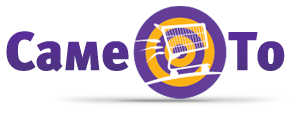 FB-9403B PANGAO Breast Enhancer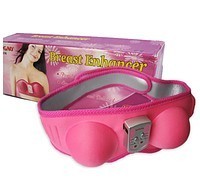 Инструкция пользователяУпругая и сексуальная грудь – символ женской красоты и очаровательности. Женская грудь предназначена не только для кормления детей, но и является важной частью женского тела. Каждая женщина мечтает иметь красивую и сексуальную грудь, которая сделает ее более привлекательной.PANGAO Breast Enhancer является лучшим подарком для каждой женщины! Используя массажер для груди, можно предотвратить заболевания груди и сделать их форму красивее и совершеннее.Старение, излишняя занятость, беременность, избыточный вес, врожденные недостатки, все эти факторы могут привести к тому,  что грудь становятся маленькой и плоской, обвисшей и это придает  ей не здоровый вид.PANGAO Breast Enhancer поможет тысячам женщин во всем мире почувствовать себя более уверенно, сексуально и женственно.Функции:1. Зрительное увеличение грудиPANGAO Breast Enhancer стимулирует женскую грудь, ускоряет циркуляцию крови и активирует обновление клеток и секреции гормонов через физический массаж с вибрацией шаров внутри. Таким образом, женская грудь становиться более здоровой и сексуальной.PANGAO Breast Enhancer зрительно увеличивает грудь, делает ее форму более округлой, сексуальной и молодой.2. Здоровая грудьPANGAO Breast Enhancer эффективно подтягивает грудь вверх, убирает обвислость, позитивно влияет на железы, устраняет застой крови и предотвращает болезни молочной железы и рак груди. При использовании PANGAO Breast Enhancer Вы будете иметь крепкий сон, иммунитет от болезней и улучшите внутреннюю секрецию.Характеристики:1. Простота в эксплуатации.2. Низкое напряжение питания, безопасный и надежный.3. Приятный для тела, удобный и красивый.Технические характеристики:Входное напряжение: DC 3V Потребляемая мощность: <2WFB-9403B PANGAO Breast Enhancer (с зарядным устройством и адаптером)Как использовать:Подключение1. Подключите кабель с одной стороны в гнездо устройства. Подключите кабель с другой стороны через штекер в розетку.2. Переместите переключатель в положение «Вибрация» и устройство начнет работать.РаботаПодготовка. Протрите массажер внутри чистым полотенцем, а затем положить прямо на грудь, на или под одежду, как вам нравится, и настроить длину устройства в соответствии с объемом груди.Вибрация. Нажмите кнопку «вибрация» и он будет автоматически преобразовывать различные режимы массажа. При работе массажера горит зеленая лампочка. Если Вы переместите переключатель в положение «OFF» устройство выключится и зеленая лампочка погаснет.Интенсивность: сильно, средне, слабо: 3 уровня на Ваше усмотрение.Авто таймер: устройство автоматически выключается после работы в течение 15 минут. Что бы запустить массажер в работу снова, нажмите «OFF», а затем снова переведите переключатель в режим «Вибрация».Зарядка устройстваПодключите устройство в розетку и нажмите «Зарядка». Загорится зеленый свет. Зарядка длится около 12 часов. После использования не забывайте выключать устройство, чтобы продлить срок службы батареи.FB-9403B PANGAO Breast Enhancer  (адаптер )Краткая инструкция по использованию:ВключениеПодключите кабель с одной стороны в гнездо устройства. Подключите кабель с другой стороны через штекер в розетку.Работа1. Протрите массажер внутри чистым полотенцем, а затем положить прямо на грудь, на или под одежду, как вам нравится, и настроить длину устройства в соответствии с объемом груди.2. Нажмите кнопку "сильный" или "слабый", чтобы создать сильную или слабую вибрацию. Загорится красный свет и массажер начнет вибрировать в сильном или слабом режиме.3. Нажмите "Double" загорится зеленый свет, и два вибрирующих массажных шара начнут работать одновременно.4. Нажмите "Single" загорится зеленый свет, и только один вибрационных массажный шар будет работать.5. Нажмите кнопку "Выкл", устройство перестанет работать и потухнут зеленый и красный лампочки.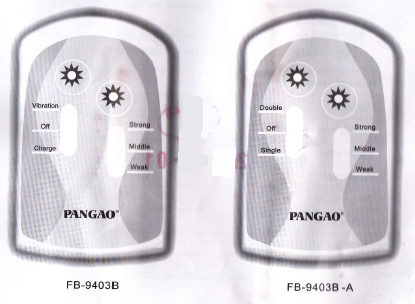 Внимание• Не используйте устройство, если у вас есть заболевания сердца, сосудов или крови• Не кладите устройство рядом с острым материалом, не наступайте на него и не кладите тяжелые вещи.• Устройство можно использовать каждый день, но не используйте за 30 минут после и за 30 минут до еды.• Пожалуйста, отключайте питание после использования.